～　『分数』　～4年　　名前（　　　　　　　　　　　　　　　　　　　　） ◎次の問題に答えましょう。真分数は、どれですか。[　    1 ]仮分数は、どれですか。[　    1 ]帯分数は、どれですか。[　    1 ]　◎仮分数は帯分数か整数に、帯分数は仮分数にしましょう。（①～⑤）　◎□に不等号を書きいれましょう。（⑥～⑦）[　  ]  →　　　　　　　　　　　　　　　　⑥[　  ]  　　　[　1  ]  [　  ]  →                               ⑦[　5  ]  　　　[　  ][　  ]  →                             ◎次の分数を小数で表しましょう。　　　　　　　　　　　　　　　　　　　　　　　 ⑧[　2  ]　→[　2  ]  →[  3  ]  →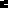 